Makaton Signs of the Week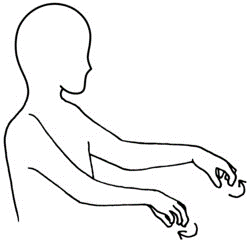 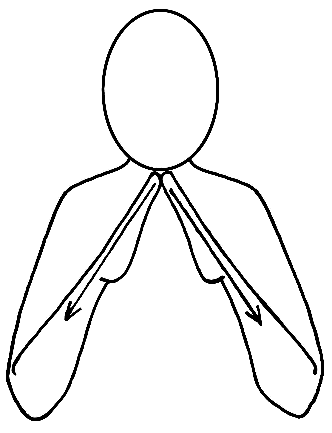       Bath                       House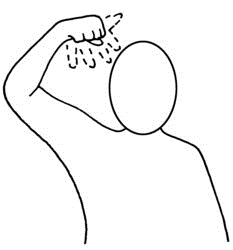 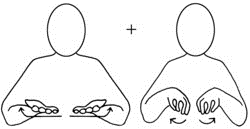    Shower                 Sink